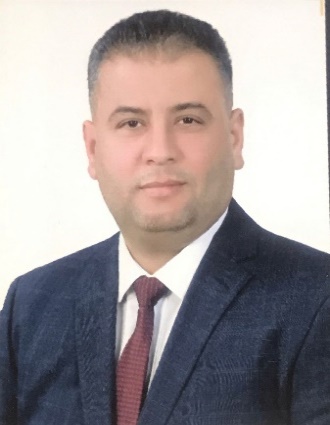 Citizenship:Iraqi.Date of Birth:April 1st.,1977.E-mail:dr.Haider.Hussein.vKatea@utq.edu.iqhaider.bangor@gmail.comAddress:Nassirya, Thi-Qar, Iraq. Mobile:+964 7832755249Interpersonal skills:Self motivatedDedicatedWorking both independently and in team settings.Collaborated and communicated  with people from diverse cultures and origins.Actively listening to people and stimulating interest and discussion.Reliable.   Other Skills:Computering:knowledge of standard office software, Word,Power Point,Excel.Conducting surveys.Languages:-Arabic (fluent)-English(proficient)Passing 3 times TOEFL & ELTS testsMy StrengthsCommunication.Ability to work under pressure.Developed creative solutions to problem.My InterestsReading.Travelling.Haider Hussein Katea Citizenship:Iraqi.Date of Birth:April 1st.,1977.E-mail:dr.Haider.Hussein.vKatea@utq.edu.iqhaider.bangor@gmail.comAddress:Nassirya, Thi-Qar, Iraq. Mobile:+964 7832755249Interpersonal skills:Self motivatedDedicatedWorking both independently and in team settings.Collaborated and communicated  with people from diverse cultures and origins.Actively listening to people and stimulating interest and discussion.Reliable.   Other Skills:Computering:knowledge of standard office software, Word,Power Point,Excel.Conducting surveys.Languages:-Arabic (fluent)-English(proficient)Passing 3 times TOEFL & ELTS testsMy StrengthsCommunication.Ability to work under pressure.Developed creative solutions to problem.My InterestsReading.Travelling.Academic QualificationsPhD.  Linguistics.School of Linguistics. Bangor University-UK, 2018.         Project title:  Understanding Discursive Persuasion In American And Iraqi Call To Arms Discourse: Discursive Strategies As Instruments Of Persuasive Politics.MA.  Linguistics &English Language.         Department of English. University of Baghdad-Iraq, 2011.                                                                                                                                                                      Project title: A Pragmatic Study of Obligation of Some Selected English Religious.BA.  English Language & Art.Department of English. Thi-Qar University-Iraq.   2003-2004.Professional Courses and Training programmes followedEvaluation of CDC: IREX – Iraq – Erbil Office 2020.Projects designer: IOM – Iraq- Erbil office 2008.Child Protection: Children's Rights in Theory and Practice. EdX Harvard (Online Course). November 2008Being a volunteer course. Red Cross office, Thi-Qar-Iraq. October 2006...Psycho-social care of children in conflict and emergency areas- UNICEF. Cultural Center-Iraq/ Thi-Qar. March 2009.Strategic Planning & support civil society organizations / Child Protection. War Child Org. / Kuwait    Office.  February, 2007.Planning projects, Child Rights Programming & office management. War Child organization with cooperation with UNHCR/ Kuwait Office. January, 2008.Personal security. War child /Iraq Office. October 2007.Monitoring& Reporting of Child Rights. War child /Kuwait Office. March, 2007.Monitoring & Reporting Violations of Child Rights.  UNICEF program –Amman /Jordan   Office. April, 2007. Child Rights & Evaluation Projects. War child /Kuwait Office. Feb. 2007.                      Participatory assessment & Gender. War Child/Iraq-Nassiryah office. November 2006.The negative impact of the violence on the children. War child /Iraq-Nassiriya Office .June  2006.                                                                                                   Child protection& Child rights. War child /Iraq Office. June 2006.                                                     The early & forced marriage. War child /Iraq  Office.June- August 2006.                                          Early Childhood of Care & Development (ECCD). War child /Iraq Office.                   January 2006.Life skills. War child /Iraq  Office. May & August 2006.                                                                        Cooperative education & child mobilization. War child /Iraq Office.                            August 2006Match learning with playing  resources for children.  War child /Iraq Office. June 2006.Mobilizing of civil society organizations. War child /Iraq  Office.May 2006.                                     Orientation training about Child protection fund. War child /Iraq Office.                        April 2006.Training of educational survey. War Child Org. UK  & Save the Children Org.War Child Org. Office-Iraq.  February 2006.                                                                                                                             Training about Child at Risk(CAR) and Children Need Special Protection(CNSP) . War child /Nassiriya Office.  January 2006.                                                                                                             First aids & personal security. War child /Nassiriya Office. December 2005.                                     Livelihood training and income resources. War child /Iraq Office.  May 2005Practical training about dealing people in rural areas. Marshes’ villages /Thi-Qar province.  June 2005. Mobilizing children and communities. War child /Kuwait Office. May 2005.Employment RecordHead of Scholarship & Cultural Relations Department (2021-in process) CDC Manager – Thi-Qar University (2019 – 2021)Deputy of English Department – Thi-Qar University – College of Education for Humanities ( December. 2020 – August 2021).Senior facilitator - UNICEF (Child Protection Section)/ Iraq. (July 2005 - Jan. 2008).                                                                                         Interpreter with medical team (Smile Train) – PRT (Province Reconstruction Team). (June 2010).  Child protection officer, livelihood officer, Community Mobilizer, Connect key & coordinator/ War child Organization. UK/Iraq office. (May 2005 - July 2008).Researcher in Educational survey - Save the children/Iraq. (March 2006)Researcher in an Educational survey and English teacher in (Accelerating learning   Programme) ALP. RISE (Revitalization of Iraqi Schools of Education)/Iraq. (November 2003- June 2004).Trainer of English Language. RISE (Revitalization of Iraqi Schools of Education)/Iraq. (November 2003- June 2004)Assistant Researcher, University of Thi-Qar, College of Education, Department of English, (June 2004-2008)Lecturer, University of Thi-Qar, College of Education, Department of English. Employment RecordHead of Scholarship & Cultural Relations Department (2021-in process) CDC Manager – Thi-Qar University (2019 – 2021)Deputy of English Department – Thi-Qar University – College of Education for Humanities ( December. 2020 – August 2021).Senior facilitator - UNICEF (Child Protection Section)/ Iraq. (July 2005 - Jan. 2008).                                                                                         Interpreter with medical team (Smile Train) – PRT (Province Reconstruction Team). (June 2010).  Child protection officer, livelihood officer, Community Mobilizer, Connect key & coordinator/ War child Organization. UK/Iraq office. (May 2005 - July 2008).Researcher in Educational survey - Save the children/Iraq. (March 2006)Researcher in an Educational survey and English teacher in (Accelerating learning   Programme) ALP. RISE (Revitalization of Iraqi Schools of Education)/Iraq. (November 2003- June 2004).Trainer of English Language. RISE (Revitalization of Iraqi Schools of Education)/Iraq. (November 2003- June 2004)Assistant Researcher, University of Thi-Qar, College of Education, Department of English, (June 2004-2008)Lecturer, University of Thi-Qar, College of Education, Department of English. PublicationsUnderstanding Discursive Persuasion In American And Iraqi Call To Arms Discourse: Discursive Strategies As Instruments Of Persuasive Politics.A Pragmatic Study of Obligation of Some Selected English Religious,Testing The Principle of Parsimony in Task-Oriented Dialogues Performed By    Iraqi EFl Learners,Question/Answer Sequencing in Arabic TV Shows With Political Topics,Mobilization of Words to the Battle field: A Critical Discourse Analysis of Arabic Political Discourse on War on TerrorMartin Luther King Jr’s  Delivery Style in Political Context: A Critical Discourse  AnalysisIdentity Crisis in Randa Abdel-Fattah’s Ten Things I Hate about Me (2006),A Multimodal Analysis to the Construction of Identity in Online Dynamic PlatformThe Impact of the Anglo-American School of New Criticism on Cleanth Book's The Well-Wrought UrnPublicationsUnderstanding Discursive Persuasion In American And Iraqi Call To Arms Discourse: Discursive Strategies As Instruments Of Persuasive Politics.A Pragmatic Study of Obligation of Some Selected English Religious,Testing The Principle of Parsimony in Task-Oriented Dialogues Performed By    Iraqi EFl Learners,Question/Answer Sequencing in Arabic TV Shows With Political Topics,Mobilization of Words to the Battle field: A Critical Discourse Analysis of Arabic Political Discourse on War on TerrorMartin Luther King Jr’s  Delivery Style in Political Context: A Critical Discourse  AnalysisIdentity Crisis in Randa Abdel-Fattah’s Ten Things I Hate about Me (2006),A Multimodal Analysis to the Construction of Identity in Online Dynamic PlatformThe Impact of the Anglo-American School of New Criticism on Cleanth Book's The Well-Wrought Urn